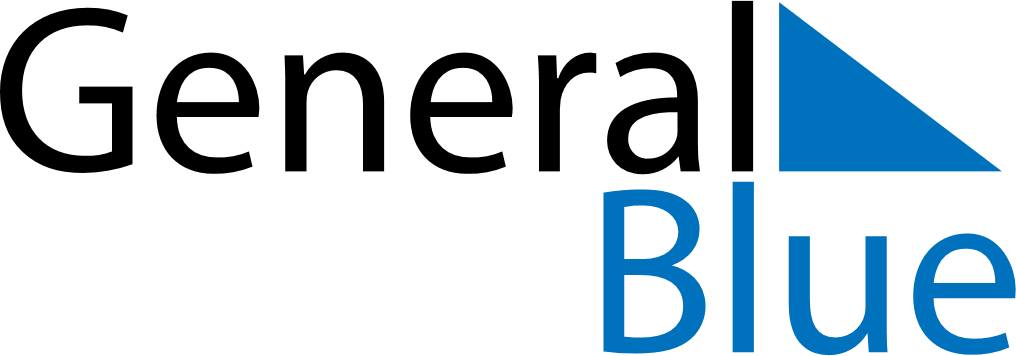 February 2023February 2023February 2023CameroonCameroonSUNMONTUEWEDTHUFRISAT1234567891011Youth Day1213141516171819202122232425262728